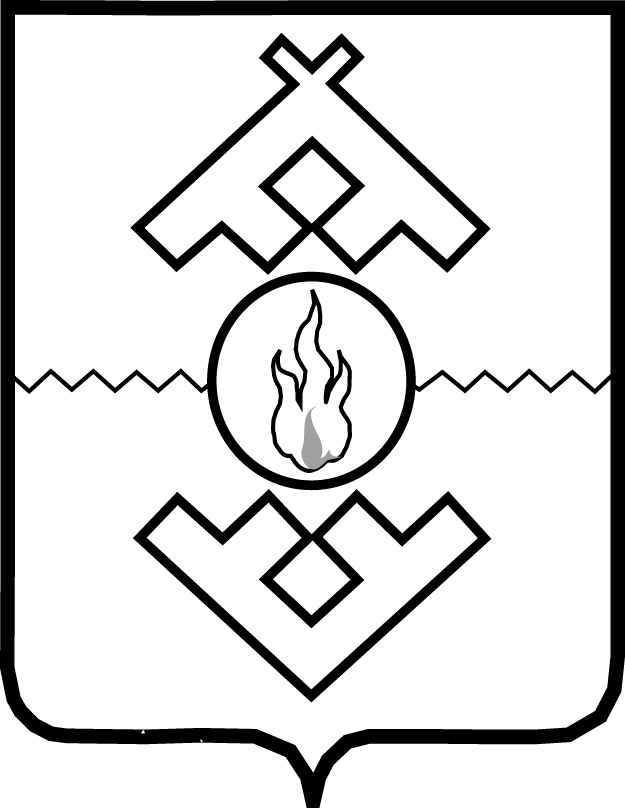 Департамент строительства, жилищно-коммунального хозяйства, энергетики и транспорта Ненецкого автономного округаПРИКАЗот ___________ 2017 г. № ____г. Нарьян-МарО признании утратившим силу приказа Управления строительства и жилищно-коммунального хозяйства Ненецкого автономного округа от 30.10.2013 № 32 В соответствии с пунктом 2 приказа Департамента строительства, жилищно-коммунального хозяйства, энергетики и транспорта Ненецкого автономного округа от 09.03.2017 № 15 «Об утверждении Порядка составления и утверждения отчета о результатах деятельности казенных учреждений Ненецкого автономного округа, подведомственных Департаменту строительства, жилищно-коммунального хозяйства, энергетики и транспорта Ненецкого автономного округа, и об использовании закрепленного за ними государственного имущества», ПРИКАЗЫВАЮ:Признать утратившим силу приказ Управления строительства и жилищно-коммунального хозяйства Ненецкого автономного округа от 30.10.2013 № 32 «О внесении изменения в Порядок составления и утверждения отчета о результатах деятельности окружного государственного казенного учреждения, подведомственного Управлению строительства и жилищно-коммунального хозяйства Ненецкого автономного округа, и об использовании закрепленного за ним государственного имущества».Настоящий приказ вступает в силу со дня его официального опубликования.Заместитель губернатора Ненецкого автономного округа -  руководитель Департамента строительства, жилищно-коммунального хозяйства, энергетики и транспорта Ненецкого автономного округа                                       А.А. Еремеев